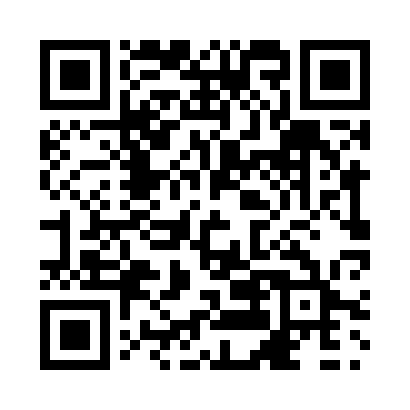 Prayer times for Weyakwin, Saskatchewan, CanadaMon 1 Jul 2024 - Wed 31 Jul 2024High Latitude Method: Angle Based RulePrayer Calculation Method: Islamic Society of North AmericaAsar Calculation Method: HanafiPrayer times provided by https://www.salahtimes.comDateDayFajrSunriseDhuhrAsrMaghribIsha1Mon2:504:331:076:509:4111:242Tue2:514:341:076:509:4011:243Wed2:514:351:086:509:4011:244Thu2:524:361:086:509:3911:235Fri2:524:371:086:499:3811:236Sat2:534:381:086:499:3811:237Sun2:544:391:086:499:3711:228Mon2:544:401:086:499:3611:229Tue2:554:411:096:489:3511:2210Wed2:554:421:096:489:3411:2111Thu2:564:441:096:479:3311:2112Fri2:574:451:096:479:3211:2013Sat2:584:461:096:469:3111:2014Sun2:584:481:096:469:3011:1915Mon2:594:491:096:459:2911:1916Tue3:004:501:096:459:2811:1817Wed3:004:521:096:449:2611:1818Thu3:014:531:096:439:2511:1719Fri3:024:551:106:429:2411:1620Sat3:034:561:106:429:2211:1621Sun3:044:581:106:419:2111:1522Mon3:044:591:106:409:1911:1423Tue3:055:011:106:399:1811:1324Wed3:065:031:106:389:1611:1325Thu3:075:041:106:379:1411:1226Fri3:085:061:106:369:1311:1127Sat3:085:071:106:369:1111:1028Sun3:095:091:106:349:0911:0929Mon3:105:111:106:339:0811:0830Tue3:115:131:106:329:0611:0731Wed3:125:141:106:319:0411:06